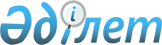 Об утверждении регионального перечня приоритетных видов спортаПостановление акимата Костанайской области от 27 ноября 2023 года № 503. Зарегистрировано в Департаменте юстиции Костанайской области 30 ноября 2023 года № 10100-10
      В соответствии с подпунктом 20-5) пункта 1 статьи 8 Закона Республики Казахстан "О физической культуре и спорте", приказом Министра культуры и спорта Республики Казахстан от 26 июля 2017 года № 216 "Об утверждении Правил ранжирования видов спорта в Республике Казахстан" (зарегистрирован в Реестре государственной регистрации нормативных правовых актов под № 15509), протоколом республиканской комиссии по ранжированию видов спорта в Республике Казахстан № 1 от 15 сентября 2023 года акимат Костанайской области ПОСТАНОВЛЯЕТ:
      1. Утвердить прилагаемый региональный перечень приоритетных видов спорта.
      2. Государственному учреждению "Управление физической культуры и спорта акимата Костанайской области" в установленном законодательством Республики Казахстан порядке обеспечить:
      1) государственную регистрацию настоящего постановления в органах юстиции;
      2) размещение настоящего постановления на интернет-ресурсе акимата Костанайской области после его официального опубликования.
      3. Контроль за исполнением настоящего постановления возложить на курирующего заместителя акима Костанайской области.
      4. Настоящее постановление вводится в действие по истечении десяти календарных дней после дня его первого официального опубликования.
      Согласовано
      Министерство туризма и спорта
      Республики Казахстан Региональный перечень приоритетных видов спорта
      Расшифровка аббревиатур:
      AIGA – Аматэур Интернейшнал Греплинг Ассосейшн (Amateur International Grappling Association);
      GTF – Глобал таеквондо федерейшн (Global taekwon-do federation Global);
      MMA – Миксд Мартиал Артс (Мixed Martial Arts);
      UWW – Юнайтед Уолд Врестлинг (United World Wrestling);
      WKF – Уолд каратэ Федерейшн (Каратэ World Karate Federation;
      WTF – Уолд таеквондо Федерейшн (Таэкводо World taekwondo Federation).
					© 2012. РГП на ПХВ «Институт законодательства и правовой информации Республики Казахстан» Министерства юстиции Республики Казахстан
				
      Аким Костанайской области 

К. Аксакалов
Утвержденпостановлением акиматаКостанайской областиот 27 ноября 2023 года№ 503
Наименование групп
Наименование неолимпийского вида спорта
Наименование летнего олимпийского вида спорта
Наименование зимнего олимпийского вида спорта
Наименование паралимпийского вида спорта
Наименование национального вида спорта
Группа "А"
Гиревой спорт
Тяжелая атлетика
Лыжные гонки
Пара дзюдо
Тогызкумалак
Группа "А"
Джиу-джитсу
Дзюдо
Конькобежный спорт
Волейбол сидя
Единоборство
Группа "А"
Президентское многоборье (полиатлон)
Спортивная гимнастика
Шорт-трек
Пара легкая атлетика
Асық ату
Группа "А"
Грэпплинг UWW
Легкая атлетика
Пара плавание
Казакша курес
Группа "А"
Борьба на поясах
Греко-римская борьба
Пара пулевая стрельба
Группа "А"
Бодибилдинг
Бокс
Пара пауэрлифтинг
Группа "А"
Грэпплинг (версия AIGA)
Волейбол
Пара стрельба из лука
Группа "А"
Спортивное самбо и боевое самбо
Вольная борьба
Пара таеквондо
Группа "А"
Пауэрлифтинг
Футбол
Пара настольный теннис
Группа "А"
Кикбоксинг
Женская борьба
Пара лыжные гонки
Группа "А"
Панкратион
Плавание
Пара вольная борьба
Группа "А"
Сурдо настольный теннис
Баскетбол
Группа "А"
Сурдо легкая атлетика
Баскетбол 3х3
Группа "А"
Сурдо вольная борьба
Группа "А"
Сурдо греко-римская борьба
Группа "А"
Танцы на колясках (непаралимпийский)
Группа "В"
Nomad MMA
Регби 7
Керлинг
Традиционная стрельба из лука
Группа "В"
Смешанные виды боевого единоборства (ММА)
Бадминтон
Хоккей с шайбой
Аударыспак
Группа "В"
Футзал
Гандбол
Фигурное катание на коньках
Байге
Группа "В"
Картинг
Спортивное скалолазание
Кокпар
Группа "В"
Шахматы
Велосипедный спорт (шоссе, трек, маунтинбайк)
Группа "В"
Кекушинкай каратэ
Настольный теннис
Группа "В"
Ашихара-каратэ
Таеквондо WTF
Группа "В"
Спортивное ориентирование
Пулевая стрельба
Группа "В"
Шашки
Группа "В"
Сурдо плавание
Группа "В"
Сурдо шахматы
Группа "С"
Мотоциклетный кросс
Триатлон
Биатлон
Кыз куу
Группа "С"
Муайтай
Гольф
Тенге илу
Группа "С"
Рукопашный бой
Теннис
Жамбы ату
Группа "С"
Каратэ шинкиокушинкай
Стендовая стрельба
Группа "С"
Таеквон-до GTF
Художественная гимнастика
Группа "С"
Спортивный туризм
Группа "С"
Спортивное рыболовство
Группа "С"
Судомодельный спорт
Группа "С"
Танцевальный спорт
Группа "С"
Зендокай Будо каратэ до
Группа "С"
Практическая стрельба
Группа "С"
Унифайт
Группа "С"
Военно-прикладной спорт
Группа "С"
Дайдо Джуку Кудо (кудо)
Группа "С"
Бильярд
Группа "С"
Пенчак силат
Группа "С"
Бирманский бокс
Группа "С"
Фунакоши каратэ
Группа "С"
Спидвей
Группа "С"
GAMMA MMA Global Association of Mixed Martial Arts
Группа "С"
Эстетическая групповая гимнастика
Группа "С"
Авиамодельный спорт
Группа "С"
Каратэ (WKF)
Группа "С"
Сурдо хоккей с шайбой
Группа "С"
Сурдо футзал